§6806.  Seaweed Management Fund(REALLOCATED FROM TITLE 12, SECTION 6804)1.  Fund established.  The Seaweed Management Fund, referred to in this section as the "fund," is established as a dedicated, nonlapsing fund.[RR 1999, c. 1, §18 (RAL).]2.  Permissible uses.  The commissioner shall use the fund in accordance with a plan required under subsection 3 to research and manage the State's seaweed resources and to enforce the laws and rules related to seaweed.[RR 1999, c. 1, §18 (RAL).]3.  Plan required.  Beginning in calendar year 2018, the commissioner shall by May 1st of each year present a plan for expenditures from the fund for the next fiscal year to the joint standing committee of the Legislature having jurisdiction over marine resource matters.  When developing the plan, the commissioner shall consult with the Seaweed Fisheries Advisory Council established in Title 5, section 12004‑I, subsection 57‑H.[PL 2017, c. 52, §3 (AMD).]SECTION HISTORYRR 1999, c. 1, §18 (RAL). PL 2017, c. 52, §3 (AMD). The State of Maine claims a copyright in its codified statutes. If you intend to republish this material, we require that you include the following disclaimer in your publication:All copyrights and other rights to statutory text are reserved by the State of Maine. The text included in this publication reflects changes made through the First Regular and First Special Session of the 131st Maine Legislature and is current through November 1, 2023
                    . The text is subject to change without notice. It is a version that has not been officially certified by the Secretary of State. Refer to the Maine Revised Statutes Annotated and supplements for certified text.
                The Office of the Revisor of Statutes also requests that you send us one copy of any statutory publication you may produce. Our goal is not to restrict publishing activity, but to keep track of who is publishing what, to identify any needless duplication and to preserve the State's copyright rights.PLEASE NOTE: The Revisor's Office cannot perform research for or provide legal advice or interpretation of Maine law to the public. If you need legal assistance, please contact a qualified attorney.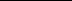 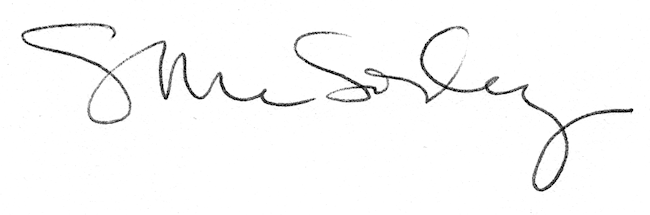 